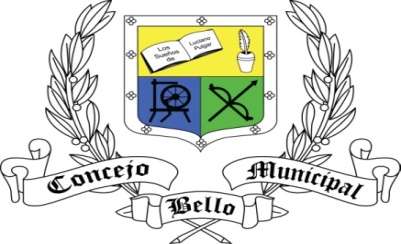 El presupuesto aprobado para EL Concejo Municipal de Bello para el año 2016 mediante el acuerdo 019 de noviembre de 2011 fue de la suma de $ 2.703.029.830, de los cuales el 49,23% equivalente a $1.330.720.088 corresponde a los honorarios de los Concejales.El Restante 56,09% equivalente a $1.372.309.742, se destinaran para el pago de los gastos generales de funcionamiento que comprende: Servicios de personal, ($547.774.642) adquisición de bienes y adquisición de servicios, de ($649.535.100), servicios técnicos ($170.000.000) y Bienestar social ($5.000.000)LINEAN°PROYECTOOBJETIVO ESTRATEGICOOBJETIVO ESPECIFICOESTRATEGIAACTIVIDADES O ACCIONES ESPECIFICASMETASINDICADORESTIPO DE INDICADORESTIPO DE INDICADORESTIPO DE INDICADORESRECURSOSRESPONSABLESTIEMPO PROGRAMADOTIEMPO PROGRAMADOLINEAN°PROYECTOOBJETIVO ESTRATEGICOOBJETIVO ESPECIFICOESTRATEGIAACTIVIDADES O ACCIONES ESPECIFICASMETASINDICADORESEficiencEficaciaEfectividRECURSOSRESPONSABLESiniciafinalDESARROLLO DE LA TEMATICA PUBLICADEBATE TEMATICO MUNICIPALEstudiar y aprobar propuestas para el desarrollo del Municipio ejerciendo control y promoviendo la participación de la comunidad en asuntos del MunicipioAsegurar el cumplimiento Misional institucional, en el marco de las obligaciones Constitucionales y LegalesRealizar debates de control político a las dependencias de la administración municipal, entidades descentralizadas, particulares que ejercen funciones y entidades intervenidasProgramar las citaciones e invitaciones aprobadas a sesiones plenariasEstudiar y debatir los proyectos de acuerdo presentados en el periodoGenerar los espacios de participación con relación al estudio del proyecto del plan de Desarrollo MunicipalCumplir al 100% las citaciones programadasCumplir al 100% con el estudio de los proyectos presentadosGenerar al menos 4 espacios de participación ciudadadanaCitaciones realizadas/ Citaciones ProgramadasProyectos de Acuerdo estudiados/Proyectos de Acuerdo PresentadosCitaciones realizadas/Citaciones programadasXXXPropiosSecretario GeneralFebreroNoviembreDESARROLLO DE LA TEMATICA PUBLICALINEAN°PROYECTOOBJETIVO ESTRATEGICOOBJETIVO ESPECIFICOESTRATEGIAACTIVIDADES O ACCIONES ESPECIFICASMETASINDICADORESTIPO DE INDICADORESTIPO DE INDICADORESTIPO DE INDICADORESRECURSOSRESPONSABLESTIEMPO PROGRAMADOTIEMPO PROGRAMADOLINEAN°PROYECTOOBJETIVO ESTRATEGICOOBJETIVO ESPECIFICOESTRATEGIAACTIVIDADES O ACCIONES ESPECIFICASMETASINDICADORESEficienciaEficaciaEfectividadRECURSOSRESPONSABLESINICIA TERMINACONTROL POLITICOVigilar las acciones u omisiones de funcionarios del municipio del poder ejecutivoRequerir información acerca de las funciones y del desarrollo de las mismasRealizar debates de control político a las dependencias de la administración municipalRealizar el control político al seguimiento y evaluación del plan de desarrollo municipalRealizar el control político a los acuerdos aprobadosRealizar el control político a la ejecución presupuestalRealizar seguimiento al plan de ordenamiento territorial POTRealizar el control político a la reforma de la estructura administrativaGenerar al menos dos (2) espacios  de participación con relación al estudio del proyecto de acuerdo del plan de desarrolloLlevar el control al 100% de los acuerdos aprobadosRealizar al menos dos (2)  seguimientos a la ejecución presupuestalRealizar al menos dos (2)  seguimientos al POTCumplimiento de la reforma de la estructura administrativa del concejo municipal de BelloActividades realizadas/Actividades programadasAcuerdos Aprobados/ Acuerdos radicadosActividades Realizadas/ Actividades ProgramadasActividades Realizadas/ Actividades ProgramadasCumplimiento de reformaXPropiosPresidente y Secretario GeneralFebreroDiciembreLINEAN°PROYECTOOBJETIVO ESTRATEGICOOBJETIVO ESPECIFICOESTRATEGIAACTIVIDADES O ACCIONES ESPECIFICASMETASINDICADORESTIPO DE INDICADORESTIPO DE INDICADORESTIPO DE INDICADORESRECURSOSRESPONSABLESTIEMPO PROGRAMADOTIEMPO PROGRAMADOLINEAN°PROYECTOOBJETIVO ESTRATEGICOOBJETIVO ESPECIFICOESTRATEGIAACTIVIDADES O ACCIONES ESPECIFICASMETASINDICADORESEficienciaEficaciaEfectividadRECURSOSRESPONSABLESINICIA TERMINAP A R T I C I P A C I O N  C I U D A D A N AContribuir a la organización, promoción y capacitación de las asociaciones profesionales, cívicas, sindicales, comunitarias, juveniles, benéficas o de utilidad común no gubernamentales, Diseñar programas permanentes para el conocimiento, promoción y protección de los valores democráticos, constitucionales, institucionales, cívicos y, especialmente, el de la solidaridad socialEscuchar las opiniones, a toda persona natural o jurídica quien podrá presentar observaciones sobre cualquier proyecto de acuerdo, cuyo estudio y examen se esté adelantando en la Plenaria o en alguna de las Comisiones Permanentes.Proporcionar diversos canales de comunicación y mecanismos de interacción y participación, que lesPermiten a los ciudadanos establecer un contacto estrecho y directo con la Entidad.Promover capacitaciones a los miembros de las JAL, JAC, Liga de usuarios, veedores ciudadanos y ciudadanos en general frente a temas de ciudad Revisar y ajustar  los mecanismos y procedimientos de retroalimentación con la ciudadanía mediante la atención efectiva de las PQRS,Promover y propiciar con la empresa privada y organismos descentralizados la recuperación y espacio de movilidad ciudadanaPropiciar cuatro (4) espacios de participación ciudadanaRealizar cuatro( 4) capacitacionesAtención efectiva del 100% a las PQRS dando cumplimiento a la política de Gobierno en línea y la transparenciaProyección de la malla vial y la movilidad ciudadanaEventos de participación realizados/ eventos de participación programadosCapacitaciones objetivamente realizadasXXXPropiosPropiosPropiosPresidente y SecretarioPresidente y SecretarioPresidente y secretarioMarzo-2016Marzo -2016Marzo -2016Noviembre – 2016Noviembre-2016Noviembre 2016LINEAN°PROYECTOOBJETIVO ESTRATEGICOOBJETIVO ESPECIFICOESTRATEGIAACTIVIDADES O ACCIONES ESPECIFICASMETASINDICADORESTIPO DE INDICADORESTIPO DE INDICADORESTIPO DE INDICADORESRECURSOSRESPONSABLESTIEMPO PROGRAMADOTIEMPO PROGRAMADOLINEAN°PROYECTOOBJETIVO ESTRATEGICOOBJETIVO ESPECIFICOESTRATEGIAACTIVIDADES O ACCIONES ESPECIFICASMETASINDICADORESEficienciaEficaciaEfectividadRECURSOSRESPONSABLESINICIA TERMINA2.. FORTALECIMIENTO ORGANIZACIONAL Y LIDERAZGO2.1.   IMAGEN CORPORATIVADesarrollar y fortalecer la capacidad de las personas y sistema integrado de calidad como componentes del cumplimiento de los requisitos constitucionales y legalesDiseño y aplicación de estrategias Administrativas y organizacionalesVelar por que la Corporación cuente con una imagen Corporativa adecuada que genere confianza y posicione a los cabildantes y los funcionarios de manera positiva ante la opinión publicaCrear y dar aplicación a las estrategias de comunicación organizacional, transparencia y gobierno en líneaFortalecer el proceso de comunicaciones y relaciones corporativas Poner en funcionamiento una taquilla  Única de atención al ciudadano Mejoramiento de la gestión documentalCampañas de fortalecimientoNumero de campañas realizadasXPropiosPresidente y ComunicadoraMarzo-2016Noviembre – 2016LINEAN°PROYECTOOBJETIVO ESTRATEGICOOBJETIVO ESPECIFICOESTRATEGIAACTIVIDADES O ACCIONES ESPECIFICASMETASINDICADORESTIPO DE INDICADORESTIPO DE INDICADORESTIPO DE INDICADORESRECURSOSRESPONSABLESTIEMPO PROGRAMADOTIEMPO PROGRAMADOLINEAN°PROYECTOOBJETIVO ESTRATEGICOOBJETIVO ESPECIFICOESTRATEGIAACTIVIDADES O ACCIONES ESPECIFICASMETASINDICADORESEficienciaEficaciaEfectividadRECURSOSRESPONSABLESINICIA TERMINA2.2. REFORMA DE ESTRUCTURA ADMINISTRATIVA                  Presentar una reforma a la estructura administrativa general del Concejo de Bello, orientada en su personal a la materialización de todos los derechos de los habitantes del municipio Realizar una reforma a la actual estructura orgánico funcional de la corporacion Concejo Municipal de BelloPresentar un proyecto de acuerdo que contenga informe de viabilidad técnica, jurídica y financieraProyecto de acuerdo presentada a la comisión responsable del asuntoXPropiosPresidente y ComunicadoraMarzo-2016Noviembre – 2016LINEAN°PROYECTOOBJETIVO ESTRATEGICOOBJETIVO ESPECIFICOESTRATEGIAACTIVIDADES O ACCIONES ESPECIFICASMETASINDICADORESTIPO DE INDICADORESTIPO DE INDICADORESTIPO DE INDICADORESRECURSOSRESPONSABLESTIEMPO PROGRAMADOTIEMPO PROGRAMADOLINEAN°PROYECTOOBJETIVO ESTRATEGICOOBJETIVO ESPECIFICOESTRATEGIAACTIVIDADES O ACCIONES ESPECIFICASMETASINDICADORESEficienciaEficaciaEfectividadRECURSOSRESPONSABLESINICIA TERMINAACTUALIZACION DEL MECI Y FORTALECIMIENTO DEL SGC3.1 ACTUALIZACION DEL MECIElaborar, adoptar y aplicar manuales a través de los cuales se documenten y se formalicen los procesos y procedimientos, que faciliten el cumplimiento del Control Interno MECIGarantizar el cumplimiento de los objetivos institucionales y la contribución de estos a los fines esenciales del EstadoSocializar y sensibilizar a los funcionarios  la nueva estructura modular del MECI, Dcto 943 de 2014Implementar los 13 elementos del nuevo modelo de Control Interno MECIActualizar el mapa de riesgos de los procesos de la corporacion y realizar el seguimiento al cumplimiento de la política de riesgosContar con un plan de auditorías internas para cada año durante el cuatrenioCumplimiento del 100% de la transiciónCumplimiento del 100% con la actualización del mapa de riesgosRealizar 3 auditorías anualmenteElementos actualizados/ total elementos programadosProcesos con riesgos establecidos/ Total de procesos institucionalesAuditorías realizadas/ Auditorias programadasXXpropiosPropiosPropiosContrl InternoControl InternoControl InternoFebrero-2016Febrero-2016Abril-2014Noviembre - 2016Noviembre-2016Diciembre-2016LINEAN°PROYECTOOBJETIVO ESTRATEGICOOBJETIVO ESPECIFICOESTRATEGIAACTIVIDADES O ACCIONES ESPECIFICASMETASINDICADORESTIPO DE INDICADORESTIPO DE INDICADORESTIPO DE INDICADORESRECURSOSRESPONSABLESTIEMPO PROGRAMADOTIEMPO PROGRAMADOLINEAN°PROYECTOOBJETIVO ESTRATEGICOOBJETIVO ESPECIFICOESTRATEGIAACTIVIDADES O ACCIONES ESPECIFICASMETASINDICADORESEficiencEficaciaEfectividRECURSOSRESPONSABLESiniciafinalFORTALECIMIENTO DEL SGCIncrementar la satisfacción del cliente mediante procesos de mejora continuaIdentificar y tomar acciones de mejoramiento en la actualización del modeloFomentar la cultura de autocontrol y productividad como estilo de vidaRealizar actividades para promover las mejoras de calidad en los diferentes procesos y procedimientosMejoramiento de los procesos y procedimientos.Programación de auditoriasActualización del mapa de riesgosActualización del mapa de procesosProgramar dos (2) auditorias en el añoDisponer de un mapa de riesgosProcesos actualizados/total procesosAuditorías realizadas/ auditorias programadas LINEAN°PROYECTOOBJETIVO ESTRATEGICOOBJETIVO ESPECIFICOESTRATEGIAACTIVIDADES O ACCIONES ESPECIFICASMETASINDICADORESTIPO DE INDICADORESTIPO DE INDICADORESTIPO DE INDICADORESRECURSOSRESPONSABLESTIEMPO PROGRAMADOTIEMPO PROGRAMADOLINEAN°PROYECTOOBJETIVO ESTRATEGICOOBJETIVO ESPECIFICOESTRATEGIAACTIVIDADES O ACCIONES ESPECIFICASMETASINDICADORESEficiencEficaciaEfectividRECURSOSRESPONSABLESiniciafinal4. MODERNIZACION DEL CONCEJO4.1 . MODERNIZACION DEL HARDWARE Y SOFTWAREIncrementar el nivel de productividad del Concejo Municipal de Bello a través de un mejoramiento continuo con eficiencia, eficacia y calidad en los procesos corporativos.Diseñar las acciones concretas para la optimización y adecuado uso de los recursos informáticos.Capacitar a los servidores públicos en el manejo del software que utiliza la institución.Mejorar la infraestructura tecnológica y locativa necesaria para el funcionamiento.Adquisición de equipos de computoActualización del software de comunicación SpringAmpliación del sistema de vigilancia electrónica.Dotar los procesos con los equipos necesariosGarantizar el sistema de grabación y transmisión de las sesiones realizadasGarantizar un sistema de vigilancia de las instalacionesCumplimientoXPropiosPresidente y Secretario GeneralFebreroNoviembreLINEAN°PROYECTOOBJETIVO ESTRATEGICOOBJETIVO ESPECIFICOESTRATEGIAACTIVIDADES O ACCIONES ESPECIFICASMETASINDICADORESTIPO DE INDICADORESTIPO DE INDICADORESTIPO DE INDICADORESRECURSOSRESPONSABLESTIEMPO PROGRAMADOTIEMPO PROGRAMADOLINEAN°PROYECTOOBJETIVO ESTRATEGICOOBJETIVO ESPECIFICOESTRATEGIAACTIVIDADES O ACCIONES ESPECIFICASMETASINDICADORESEficiencEficaciaEfectividRECURSOSRESPONSABLESiniciafinal4.2. ADECUACIONES LOCATIVASMejorar la infraestructura tecnológica y locativa necesaria para el funcionamiento de la corporacion.Promover y propiciar espacios para el bienestar  de los concejales en la atención de la comunidadMantener el bien inmueble en las mejores condiciones para la prestación de los serviciosDotaciones ambientalesAdecuaciones locativas para la atención personalizada de edilesAdecuación del archivo de gestión documentalBrindar un ambiente acogedor en las instalaciones del concejoGarantizar un ambiente propicio para la atención del ciudadano por parte de los edilesGarantizar el control y conservación de los documentos emitidos y recepcionadosXXPropiosPropiosPresidente y secretarioPresidente y secretarioMarzo 2016Marzo-2016Dic-2016Dic- 2016EGRESOSVALORTOTALPORCENTAJESUELDOS413.742.699CONTRIBUCIONES134.031.943TOTAL NOMINA547.774.64220,26%HONORARIOS CONCEJALES1.330.720.0881.330.720.08849,23%SERVICIOS TECNICOS (Prestacion de servicios)170.000.000170.000.000     6,29%TOTAL PERSONAL 2.048.494.730 75,78% COMPRAS BIENES (Muebles equipos y enseres)121.000.000  4,47%SERVICIOS (capacitac, partic Ciudadana y otros)276.139.95610,21%GASTOS GENERALES (Adecuaciones, Ref. admon)252.395.1449,33%TOTAL COMPRAS649.535.10024,03%BIENESTAR SOCIAL5.000.0005.000.0000,19%TOTAL EGRESOS2.703.029.8302.703.029.830100,00%